لجنة مناهضة التعذيب		قرار اعتمدته اللجنة بموجب المادة 22 من الاتفاقية بشأن البلاغ رقم 990/2020* **بلاغ مقدم من:	ه. ه. (تمثله المحامية ريبيكا آلستراند)الشخص المدعى أنه ضحية:	صاحب الشكوىالدولة الطرف:	السويدتاريخ تقديم الشكوى:	28 تشرين الثاني/نوفمبر 2019 (تاريخ الرسالة الأولى)المسألة الموضوعية:	الترحيل إلى أفغانستان؛ وخطر التعرض للتعذيب 	قررت اللجنة، في اجتماعها المعقود في 28 نيسان/أبريل 2021، أن توقف النظر في البلاغ رقم 990/2020، بعدما أُبلغت بأن صاحب الشكوى قد غادر السويد وطلب اللجوء في مكان آخر، ونظراً لسحب صاحب الشكوى شكواه على هذا الأساس.الأمم المتحدةCAT/C/70/D/990/2020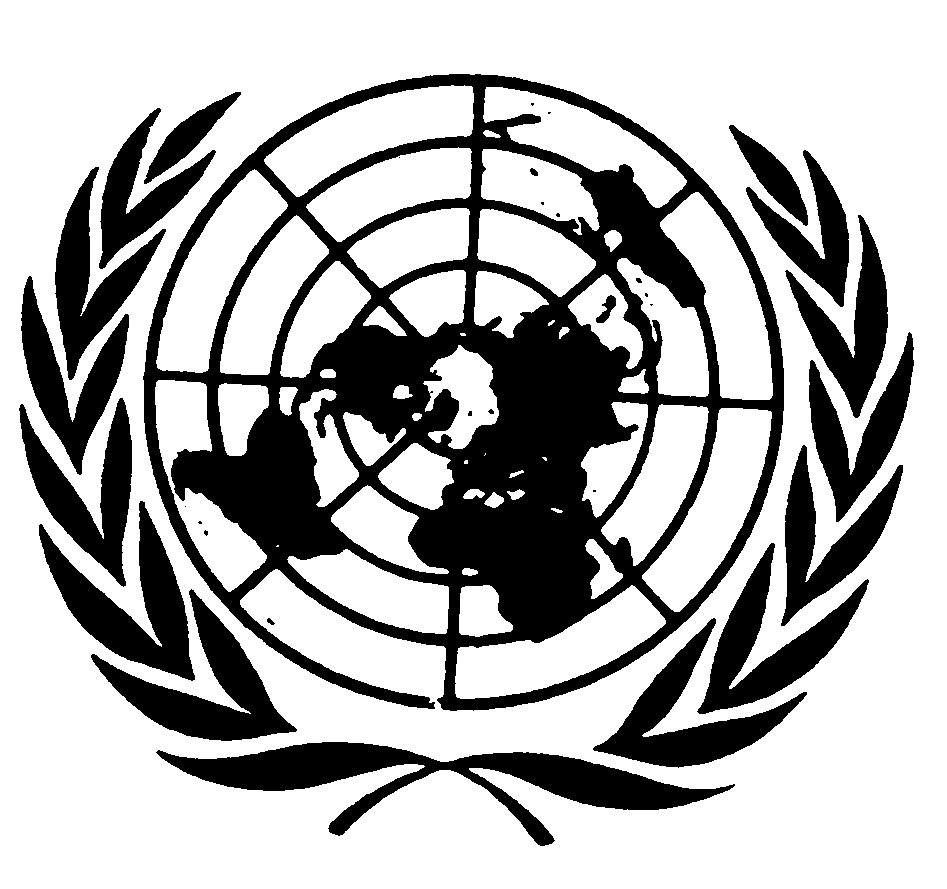 اتفاقية مناهضة التعذيب وغيره من ضروب المعاملة أو العقوبة القاسية أو اللاإنسانية أو المهينةDistr.: General26 May 2021ArabicOriginal: English